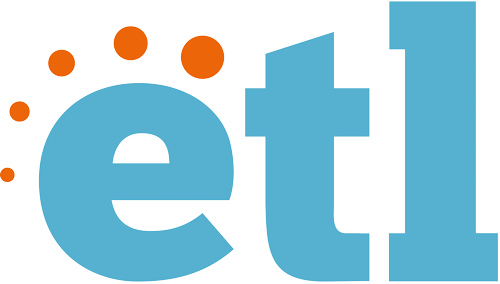 Junior Data Engineer (Placement Year)This placement year will give you hands-on experience of applying your computer skills in real business situations. You will have practical examples for your CV of team-working and project implementation for well-known clients.All our employees have the flexibility to choose to work from home or the office, or a mix of both. You may occasionally be requested to attend meetings at our headquarters in the leafy Parc Menai business park near Bangor, North Wales. The roleThis role is for students studying for a degree in Computer Science, Information Technology or a related field. We aim to build long-term relationships with our placement students, with the possibility of a role with us after graduation.As a member of the consultancy team, you will help us provide data integration and data migration services for clients worldwide. This will include developing code for new projects and helping with existing projects.The placement can be adapted to suit your own interests. For instance, there may be opportunity to work on new ideas as part of our Research & Development work. Or you may have the opportunity to work on development tasks to help us improve our service.We have a relaxed work environment with an emphasis on collaboration. You will be working closely with our data integration experts, including our senior consultants and the development team.Job requirementsWhat you’ll bring to the role:Practical knowledge of development, preferably JavaUnderstanding of SQL and relational databases such as PostgresAn interest in the commercial use of technologyWeb development skillsGood communication skills.Salary£15,000 to £16,000 per year.PerksIn addition to hands-on experience in projects for well-known, global clients, you’ll also enjoy:A choice of working at the office, at home or a mix of bothFlexible start and finish timesGenerous holiday allowance of 33 days (25 days plus 8 days of Bank Holidays) Ethical and environmental policiesOptional team days out.Start dateWe’re happy to offer a flexible start date between June and August 2023.About usOur company was founded in 2002. Our shares are held by a Trust on behalf of all our employees. As part of the Trust, all employees are able to be a part of the ongoing success of the business. Having a voice in the organisation motivates everyone in the company to build on their specialist skills and create a sustainable future.Our DataHub data integration service and Transformation Manager data migration software help some of the world’s leading organisations take control of their data. If you join us, you’ll potentially be working with clients such as Honda and Jaguar Land Rover.How to applyTo apply for this position, please send your CV to hr@etlsolutions.com. No agencies please.